О внесении изменений в постановление администрации Цивильского муниципального округа от 24.05.2023 № 663 «О введении системы оплаты труда работников бюджетных, автономных и казенных учреждений Цивильского муниципального округа Чувашской Республики»В соответствии с постановлением Кабинета Министров Чувашской Республики от 23 октября 2008 г № 317 «О введении новых систем оплаты труда бюджетных, автономных и казенных учреждений Чувашской Республики администрация Цивильского муниципального округа Чувашской РеспубликиПОСТАНОВЛЯЕТ:1. Внести изменение в постановление администрации Цивильского муниципального округа от 24.05.2023 № 663 «О введении системы оплаты труда работников бюджетных, автономных и казенных учреждений Цивильского муниципального округа Чувашской Республики» (далее – Постановление):Пункт 8 Постановления изменить и изложить в следующей редакции:«8. Настоящее постановление вступает в силу после его официального опубликования (обнародования) и распространяется на правоотношения, возникшие с 31 декабря 2022 года.».2. Настоящее постановление вступает в силу после его официального опубликования (обнародования).Глава Цивильского муниципального округа                                                                                А.В. ИвановЧӐВАШ РЕСПУБЛИКИ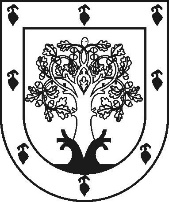 ЧУВАШСКАЯ РЕСПУБЛИКАҪĔРПӰМУНИЦИПАЛЛӐ ОКРУГĔНАДМИНИСТРАЦИЙĔЙЫШӐНУ2024 ç.  нарӑс уйӑхĕн 28 -мĕшĕ 162 №Ҫӗрпÿ хулиАДМИНИСТРАЦИЯЦИВИЛЬСКОГО МУНИЦИПАЛЬНОГО ОКРУГАПОСТАНОВЛЕНИЕ28 февраля 2024 года № 162г. Цивильск